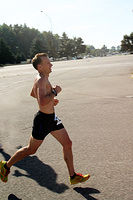 Sie trainieren Ihre Grundlagenausdauer mit einem lockeren Lauf, der etwa 35 -40 min dauert. Wie wird die Energie bereit gestellt?Aufgabe : EnergiebereitstellungEin Jogger läuft folgende Strecke: Start  5min lockeres Lauftempo  100m Steigung, der Läufer hält sein Tempo 30 min lockeres Lauftempo  100m EndspurtWelche Energiebereitstellungsprozesse laufen während der einzelnen Streckenabschnitte schwerpunktmäßig ab?Stellen Sie die unterschiedlichen Prozesse der entsprechenden Streckenabschnitte auf einem Zeitstrahl dar!Erläutern Sie die unterschiedlichen Energiebereitstellungsprozesse auch mithilfe des Schaubilds M1.M1: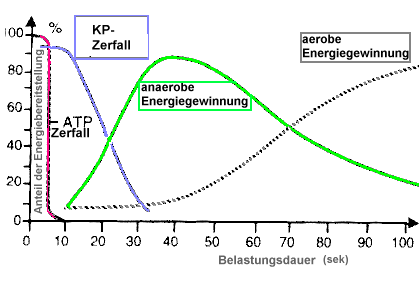 Quelle: http://www.sportunterricht.de/lksport/atp.html, entnommen: 5.4.14